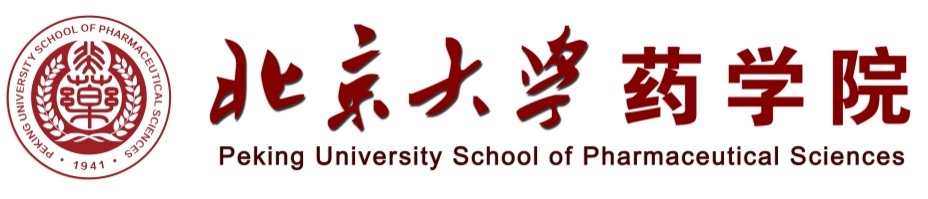 药学院离校人员实验有关物品交接记录本课题组负责人_______________药学院离校人员实验有关物品交接记录本药学院所有人员在毕业、结业、调离学校时，必须在离校前清理废旧试剂，将与实验有关的试剂、药品、仪器等物品与本课题组实验室有关人员交接完毕后，方可办理离校手续，望大家遵守。离校人员姓名：___________________________联系电话：___________________________交接物品内容：______________________________________________________________________________________________________________________________________________________________________________________________________________________________________________________________________________交接人员姓名：___________________________导师签名：___________________________时       间 ：___________________________药学院离校人员实验有关物品交接记录本药学院所有人员在毕业、结业、调离学校时，必须在离校前清理废旧试剂，将与实验有关的试剂、药品、仪器等物品与本课题组实验室有关人员交接完毕后，方可办理离校手续，望大家遵守。离校人员姓名：___________________________联系电话：___________________________交接物品内容：______________________________________________________________________________________________________________________________________________________________________________________________________________________________________________________________________________交接人员姓名：___________________________导师签名：___________________________时       间 ：___________________________药学院离校人员实验有关物品交接记录本药学院所有人员在毕业、结业、调离学校时，必须在离校前清理废旧试剂，将与实验有关的试剂、药品、仪器等物品与本课题组实验室有关人员交接完毕后，方可办理离校手续，望大家遵守。离校人员姓名：___________________________联系电话：___________________________交接物品内容：______________________________________________________________________________________________________________________________________________________________________________________________________________________________________________________________________________交接人员姓名：___________________________导师签名：___________________________时       间 ：___________________________药学院离校人员实验有关物品交接记录本药学院所有人员在毕业、结业、调离学校时，必须在离校前清理废旧试剂，将与实验有关的试剂、药品、仪器等物品与本课题组实验室有关人员交接完毕后，方可办理离校手续，望大家遵守。离校人员姓名：___________________________联系电话：___________________________交接物品内容：______________________________________________________________________________________________________________________________________________________________________________________________________________________________________________________________________________交接人员姓名：___________________________导师签名：___________________________时       间 ：___________________________药学院离校人员实验有关物品交接记录本药学院所有人员在毕业、结业、调离学校时，必须在离校前清理废旧试剂，将与实验有关的试剂、药品、仪器等物品与本课题组实验室有关人员交接完毕后，方可办理离校手续，望大家遵守。离校人员姓名：___________________________联系电话：___________________________交接物品内容：______________________________________________________________________________________________________________________________________________________________________________________________________________________________________________________________________________交接人员姓名：___________________________导师签名：___________________________时       间 ：___________________________药学院离校人员实验有关物品交接记录本药学院所有人员在毕业、结业、调离学校时，必须在离校前清理废旧试剂，将与实验有关的试剂、药品、仪器等物品与本课题组实验室有关人员交接完毕后，方可办理离校手续，望大家遵守。离校人员姓名：___________________________联系电话：___________________________交接物品内容：______________________________________________________________________________________________________________________________________________________________________________________________________________________________________________________________________________交接人员姓名：___________________________导师签名：___________________________时       间 ：___________________________药学院离校人员实验有关物品交接记录本药学院所有人员在毕业、结业、调离学校时，必须在离校前清理废旧试剂，将与实验有关的试剂、药品、仪器等物品与本课题组实验室有关人员交接完毕后，方可办理离校手续，望大家遵守。离校人员姓名：___________________________联系电话：___________________________交接物品内容：______________________________________________________________________________________________________________________________________________________________________________________________________________________________________________________________________________交接人员姓名：___________________________导师签名：___________________________时       间 ：___________________________药学院离校人员实验有关物品交接记录本药学院所有人员在毕业、结业、调离学校时，必须在离校前清理废旧试剂，将与实验有关的试剂、药品、仪器等物品与本课题组实验室有关人员交接完毕后，方可办理离校手续，望大家遵守。离校人员姓名：___________________________联系电话：___________________________交接物品内容：______________________________________________________________________________________________________________________________________________________________________________________________________________________________________________________________________________交接人员姓名：___________________________导师签名：___________________________时       间 ：___________________________药学院离校人员实验有关物品交接记录本药学院所有人员在毕业、结业、调离学校时，必须在离校前清理废旧试剂，将与实验有关的试剂、药品、仪器等物品与本课题组实验室有关人员交接完毕后，方可办理离校手续，望大家遵守。离校人员姓名：___________________________联系电话：___________________________交接物品内容：______________________________________________________________________________________________________________________________________________________________________________________________________________________________________________________________________________交接人员姓名：___________________________导师签名：___________________________时       间 ：___________________________药学院离校人员实验有关物品交接记录本药学院所有人员在毕业、结业、调离学校时，必须在离校前清理废旧试剂，将与实验有关的试剂、药品、仪器等物品与本课题组实验室有关人员交接完毕后，方可办理离校手续，望大家遵守。离校人员姓名：___________________________联系电话：___________________________交接物品内容：______________________________________________________________________________________________________________________________________________________________________________________________________________________________________________________________________________交接人员姓名：___________________________导师签名：___________________________时       间 ：___________________________药学院离校人员实验有关物品交接记录本药学院所有人员在毕业、结业、调离学校时，必须在离校前清理废旧试剂，将与实验有关的试剂、药品、仪器等物品与本课题组实验室有关人员交接完毕后，方可办理离校手续，望大家遵守。离校人员姓名：___________________________联系电话：___________________________交接物品内容：______________________________________________________________________________________________________________________________________________________________________________________________________________________________________________________________________________交接人员姓名：___________________________导师签名：___________________________时       间 ：___________________________药学院离校人员实验有关物品交接记录本药学院所有人员在毕业、结业、调离学校时，必须在离校前清理废旧试剂，将与实验有关的试剂、药品、仪器等物品与本课题组实验室有关人员交接完毕后，方可办理离校手续，望大家遵守。离校人员姓名：___________________________联系电话：___________________________交接物品内容：______________________________________________________________________________________________________________________________________________________________________________________________________________________________________________________________________________交接人员姓名：___________________________导师签名：___________________________时       间 ：___________________________药学院离校人员实验有关物品交接记录本药学院所有人员在毕业、结业、调离学校时，必须在离校前清理废旧试剂，将与实验有关的试剂、药品、仪器等物品与本课题组实验室有关人员交接完毕后，方可办理离校手续，望大家遵守。离校人员姓名：___________________________联系电话：___________________________交接物品内容：______________________________________________________________________________________________________________________________________________________________________________________________________________________________________________________________________________交接人员姓名：___________________________导师签名：___________________________时       间 ：___________________________药学院离校人员实验有关物品交接记录本药学院所有人员在毕业、结业、调离学校时，必须在离校前清理废旧试剂，将与实验有关的试剂、药品、仪器等物品与本课题组实验室有关人员交接完毕后，方可办理离校手续，望大家遵守。离校人员姓名：___________________________联系电话：___________________________交接物品内容：______________________________________________________________________________________________________________________________________________________________________________________________________________________________________________________________________________交接人员姓名：___________________________导师签名：___________________________时       间 ：___________________________药学院离校人员实验有关物品交接记录本药学院所有人员在毕业、结业、调离学校时，必须在离校前清理废旧试剂，将与实验有关的试剂、药品、仪器等物品与本课题组实验室有关人员交接完毕后，方可办理离校手续，望大家遵守。离校人员姓名：___________________________联系电话：___________________________交接物品内容：______________________________________________________________________________________________________________________________________________________________________________________________________________________________________________________________________________交接人员姓名：___________________________导师签名：___________________________时       间 ：___________________________药学院离校人员实验有关物品交接记录本药学院所有人员在毕业、结业、调离学校时，必须在离校前清理废旧试剂，将与实验有关的试剂、药品、仪器等物品与本课题组实验室有关人员交接完毕后，方可办理离校手续，望大家遵守。离校人员姓名：___________________________联系电话：___________________________交接物品内容：______________________________________________________________________________________________________________________________________________________________________________________________________________________________________________________________________________交接人员姓名：___________________________导师签名：___________________________时       间 ：___________________________药学院离校人员实验有关物品交接记录本药学院所有人员在毕业、结业、调离学校时，必须在离校前清理废旧试剂，将与实验有关的试剂、药品、仪器等物品与本课题组实验室有关人员交接完毕后，方可办理离校手续，望大家遵守。离校人员姓名：___________________________联系电话：___________________________交接物品内容：______________________________________________________________________________________________________________________________________________________________________________________________________________________________________________________________________________交接人员姓名：___________________________导师签名：___________________________时       间 ：___________________________药学院离校人员实验有关物品交接记录本药学院所有人员在毕业、结业、调离学校时，必须在离校前清理废旧试剂，将与实验有关的试剂、药品、仪器等物品与本课题组实验室有关人员交接完毕后，方可办理离校手续，望大家遵守。离校人员姓名：___________________________联系电话：___________________________交接物品内容：______________________________________________________________________________________________________________________________________________________________________________________________________________________________________________________________________________交接人员姓名：___________________________导师签名：___________________________时       间 ：___________________________药学院离校人员实验有关物品交接记录本药学院所有人员在毕业、结业、调离学校时，必须在离校前清理废旧试剂，将与实验有关的试剂、药品、仪器等物品与本课题组实验室有关人员交接完毕后，方可办理离校手续，望大家遵守。离校人员姓名：___________________________联系电话：___________________________交接物品内容：______________________________________________________________________________________________________________________________________________________________________________________________________________________________________________________________________________交接人员姓名：___________________________导师签名：___________________________时       间 ：___________________________药学院离校人员实验有关物品交接记录本药学院所有人员在毕业、结业、调离学校时，必须在离校前清理废旧试剂，将与实验有关的试剂、药品、仪器等物品与本课题组实验室有关人员交接完毕后，方可办理离校手续，望大家遵守。离校人员姓名：___________________________联系电话：___________________________交接物品内容：______________________________________________________________________________________________________________________________________________________________________________________________________________________________________________________________________________交接人员姓名：___________________________导师签名：___________________________时       间 ：___________________________药学院离校人员实验有关物品交接记录本药学院所有人员在毕业、结业、调离学校时，必须在离校前清理废旧试剂，将与实验有关的试剂、药品、仪器等物品与本课题组实验室有关人员交接完毕后，方可办理离校手续，望大家遵守。离校人员姓名：___________________________联系电话：___________________________交接物品内容：______________________________________________________________________________________________________________________________________________________________________________________________________________________________________________________________________________交接人员姓名：___________________________导师签名：___________________________时       间 ：___________________________药学院离校人员实验有关物品交接记录本药学院所有人员在毕业、结业、调离学校时，必须在离校前清理废旧试剂，将与实验有关的试剂、药品、仪器等物品与本课题组实验室有关人员交接完毕后，方可办理离校手续，望大家遵守。离校人员姓名：___________________________联系电话：___________________________交接物品内容：______________________________________________________________________________________________________________________________________________________________________________________________________________________________________________________________________________交接人员姓名：___________________________导师签名：___________________________时       间 ：___________________________药学院离校人员实验有关物品交接记录本药学院所有人员在毕业、结业、调离学校时，必须在离校前清理废旧试剂，将与实验有关的试剂、药品、仪器等物品与本课题组实验室有关人员交接完毕后，方可办理离校手续，望大家遵守。离校人员姓名：___________________________联系电话：___________________________交接物品内容：______________________________________________________________________________________________________________________________________________________________________________________________________________________________________________________________________________交接人员姓名：___________________________导师签名：___________________________时       间 ：___________________________药学院离校人员实验有关物品交接记录本药学院所有人员在毕业、结业、调离学校时，必须在离校前清理废旧试剂，将与实验有关的试剂、药品、仪器等物品与本课题组实验室有关人员交接完毕后，方可办理离校手续，望大家遵守。离校人员姓名：___________________________联系电话：___________________________交接物品内容：______________________________________________________________________________________________________________________________________________________________________________________________________________________________________________________________________________交接人员姓名：___________________________导师签名：___________________________时       间 ：___________________________药学院离校人员实验有关物品交接记录本药学院所有人员在毕业、结业、调离学校时，必须在离校前清理废旧试剂，将与实验有关的试剂、药品、仪器等物品与本课题组实验室有关人员交接完毕后，方可办理离校手续，望大家遵守。离校人员姓名：___________________________联系电话：___________________________交接物品内容：______________________________________________________________________________________________________________________________________________________________________________________________________________________________________________________________________________交接人员姓名：___________________________导师签名：___________________________时       间 ：___________________________药学院离校人员实验有关物品交接记录本药学院所有人员在毕业、结业、调离学校时，必须在离校前清理废旧试剂，将与实验有关的试剂、药品、仪器等物品与本课题组实验室有关人员交接完毕后，方可办理离校手续，望大家遵守。离校人员姓名：___________________________联系电话：___________________________交接物品内容：______________________________________________________________________________________________________________________________________________________________________________________________________________________________________________________________________________交接人员姓名：___________________________导师签名：___________________________时       间 ：___________________________药学院离校人员实验有关物品交接记录本药学院所有人员在毕业、结业、调离学校时，必须在离校前清理废旧试剂，将与实验有关的试剂、药品、仪器等物品与本课题组实验室有关人员交接完毕后，方可办理离校手续，望大家遵守。离校人员姓名：___________________________联系电话：___________________________交接物品内容：______________________________________________________________________________________________________________________________________________________________________________________________________________________________________________________________________________交接人员姓名：___________________________导师签名：___________________________时       间 ：___________________________药学院离校人员实验有关物品交接记录本药学院所有人员在毕业、结业、调离学校时，必须在离校前清理废旧试剂，将与实验有关的试剂、药品、仪器等物品与本课题组实验室有关人员交接完毕后，方可办理离校手续，望大家遵守。离校人员姓名：___________________________联系电话：___________________________交接物品内容：______________________________________________________________________________________________________________________________________________________________________________________________________________________________________________________________________________交接人员姓名：___________________________导师签名：___________________________时       间 ：___________________________药学院离校人员实验有关物品交接记录本药学院所有人员在毕业、结业、调离学校时，必须在离校前清理废旧试剂，将与实验有关的试剂、药品、仪器等物品与本课题组实验室有关人员交接完毕后，方可办理离校手续，望大家遵守。离校人员姓名：___________________________联系电话：___________________________交接物品内容：______________________________________________________________________________________________________________________________________________________________________________________________________________________________________________________________________________交接人员姓名：___________________________导师签名：___________________________时       间 ：___________________________药学院离校人员实验有关物品交接记录本药学院所有人员在毕业、结业、调离学校时，必须在离校前清理废旧试剂，将与实验有关的试剂、药品、仪器等物品与本课题组实验室有关人员交接完毕后，方可办理离校手续，望大家遵守。离校人员姓名：___________________________联系电话：___________________________交接物品内容：______________________________________________________________________________________________________________________________________________________________________________________________________________________________________________________________________________交接人员姓名：___________________________导师签名：___________________________时       间 ：___________________________药学院离校人员实验有关物品交接记录本药学院所有人员在毕业、结业、调离学校时，必须在离校前清理废旧试剂，将与实验有关的试剂、药品、仪器等物品与本课题组实验室有关人员交接完毕后，方可办理离校手续，望大家遵守。离校人员姓名：___________________________联系电话：___________________________交接物品内容：______________________________________________________________________________________________________________________________________________________________________________________________________________________________________________________________________________交接人员姓名：___________________________导师签名：___________________________时       间 ：___________________________药学院离校人员实验有关物品交接记录本药学院所有人员在毕业、结业、调离学校时，必须在离校前清理废旧试剂，将与实验有关的试剂、药品、仪器等物品与本课题组实验室有关人员交接完毕后，方可办理离校手续，望大家遵守。离校人员姓名：___________________________联系电话：___________________________交接物品内容：______________________________________________________________________________________________________________________________________________________________________________________________________________________________________________________________________________交接人员姓名：___________________________导师签名：___________________________时       间 ：___________________________药学院离校人员实验有关物品交接记录本药学院所有人员在毕业、结业、调离学校时，必须在离校前清理废旧试剂，将与实验有关的试剂、药品、仪器等物品与本课题组实验室有关人员交接完毕后，方可办理离校手续，望大家遵守。离校人员姓名：___________________________联系电话：___________________________交接物品内容：______________________________________________________________________________________________________________________________________________________________________________________________________________________________________________________________________________交接人员姓名：___________________________导师签名：___________________________时       间 ：___________________________药学院离校人员实验有关物品交接记录本药学院所有人员在毕业、结业、调离学校时，必须在离校前清理废旧试剂，将与实验有关的试剂、药品、仪器等物品与本课题组实验室有关人员交接完毕后，方可办理离校手续，望大家遵守。离校人员姓名：___________________________联系电话：___________________________交接物品内容：______________________________________________________________________________________________________________________________________________________________________________________________________________________________________________________________________________交接人员姓名：___________________________导师签名：___________________________时       间 ：___________________________药学院离校人员实验有关物品交接记录本药学院所有人员在毕业、结业、调离学校时，必须在离校前清理废旧试剂，将与实验有关的试剂、药品、仪器等物品与本课题组实验室有关人员交接完毕后，方可办理离校手续，望大家遵守。离校人员姓名：___________________________联系电话：___________________________交接物品内容：______________________________________________________________________________________________________________________________________________________________________________________________________________________________________________________________________________交接人员姓名：___________________________导师签名：___________________________时       间 ：___________________________药学院离校人员实验有关物品交接记录本药学院所有人员在毕业、结业、调离学校时，必须在离校前清理废旧试剂，将与实验有关的试剂、药品、仪器等物品与本课题组实验室有关人员交接完毕后，方可办理离校手续，望大家遵守。离校人员姓名：___________________________联系电话：___________________________交接物品内容：______________________________________________________________________________________________________________________________________________________________________________________________________________________________________________________________________________交接人员姓名：___________________________导师签名：___________________________时       间 ：___________________________药学院离校人员实验有关物品交接记录本药学院所有人员在毕业、结业、调离学校时，必须在离校前清理废旧试剂，将与实验有关的试剂、药品、仪器等物品与本课题组实验室有关人员交接完毕后，方可办理离校手续，望大家遵守。离校人员姓名：___________________________联系电话：___________________________交接物品内容：______________________________________________________________________________________________________________________________________________________________________________________________________________________________________________________________________________交接人员姓名：___________________________导师签名：___________________________时       间 ：___________________________药学院离校人员实验有关物品交接记录本药学院所有人员在毕业、结业、调离学校时，必须在离校前清理废旧试剂，将与实验有关的试剂、药品、仪器等物品与本课题组实验室有关人员交接完毕后，方可办理离校手续，望大家遵守。离校人员姓名：___________________________联系电话：___________________________交接物品内容：______________________________________________________________________________________________________________________________________________________________________________________________________________________________________________________________________________交接人员姓名：___________________________导师签名：___________________________时       间 ：___________________________药学院离校人员实验有关物品交接记录本药学院所有人员在毕业、结业、调离学校时，必须在离校前清理废旧试剂，将与实验有关的试剂、药品、仪器等物品与本课题组实验室有关人员交接完毕后，方可办理离校手续，望大家遵守。离校人员姓名：___________________________联系电话：___________________________交接物品内容：______________________________________________________________________________________________________________________________________________________________________________________________________________________________________________________________________________交接人员姓名：___________________________导师签名：___________________________时       间 ：___________________________药学院离校人员实验有关物品交接记录本药学院所有人员在毕业、结业、调离学校时，必须在离校前清理废旧试剂，将与实验有关的试剂、药品、仪器等物品与本课题组实验室有关人员交接完毕后，方可办理离校手续，望大家遵守。离校人员姓名：___________________________联系电话：___________________________交接物品内容：______________________________________________________________________________________________________________________________________________________________________________________________________________________________________________________________________________交接人员姓名：___________________________导师签名：___________________________时       间 ：___________________________药学院离校人员实验有关物品交接记录本药学院所有人员在毕业、结业、调离学校时，必须在离校前清理废旧试剂，将与实验有关的试剂、药品、仪器等物品与本课题组实验室有关人员交接完毕后，方可办理离校手续，望大家遵守。离校人员姓名：___________________________联系电话：___________________________交接物品内容：______________________________________________________________________________________________________________________________________________________________________________________________________________________________________________________________________________交接人员姓名：___________________________导师签名：___________________________时       间 ：___________________________药学院离校人员实验有关物品交接记录本药学院所有人员在毕业、结业、调离学校时，必须在离校前清理废旧试剂，将与实验有关的试剂、药品、仪器等物品与本课题组实验室有关人员交接完毕后，方可办理离校手续，望大家遵守。离校人员姓名：___________________________联系电话：___________________________交接物品内容：______________________________________________________________________________________________________________________________________________________________________________________________________________________________________________________________________________交接人员姓名：___________________________导师签名：___________________________时       间 ：___________________________药学院离校人员实验有关物品交接记录本药学院所有人员在毕业、结业、调离学校时，必须在离校前清理废旧试剂，将与实验有关的试剂、药品、仪器等物品与本课题组实验室有关人员交接完毕后，方可办理离校手续，望大家遵守。离校人员姓名：___________________________联系电话：___________________________交接物品内容：______________________________________________________________________________________________________________________________________________________________________________________________________________________________________________________________________________交接人员姓名：___________________________导师签名：___________________________时       间 ：___________________________药学院离校人员实验有关物品交接记录本药学院所有人员在毕业、结业、调离学校时，必须在离校前清理废旧试剂，将与实验有关的试剂、药品、仪器等物品与本课题组实验室有关人员交接完毕后，方可办理离校手续，望大家遵守。离校人员姓名：___________________________联系电话：___________________________交接物品内容：______________________________________________________________________________________________________________________________________________________________________________________________________________________________________________________________________________交接人员姓名：___________________________导师签名：___________________________时       间 ：___________________________药学院离校人员实验有关物品交接记录本药学院所有人员在毕业、结业、调离学校时，必须在离校前清理废旧试剂，将与实验有关的试剂、药品、仪器等物品与本课题组实验室有关人员交接完毕后，方可办理离校手续，望大家遵守。离校人员姓名：___________________________联系电话：___________________________交接物品内容：______________________________________________________________________________________________________________________________________________________________________________________________________________________________________________________________________________交接人员姓名：___________________________导师签名：___________________________时       间 ：___________________________药学院离校人员实验有关物品交接记录本药学院所有人员在毕业、结业、调离学校时，必须在离校前清理废旧试剂，将与实验有关的试剂、药品、仪器等物品与本课题组实验室有关人员交接完毕后，方可办理离校手续，望大家遵守。离校人员姓名：___________________________联系电话：___________________________交接物品内容：______________________________________________________________________________________________________________________________________________________________________________________________________________________________________________________________________________交接人员姓名：___________________________导师签名：___________________________时       间 ：___________________________药学院离校人员实验有关物品交接记录本药学院所有人员在毕业、结业、调离学校时，必须在离校前清理废旧试剂，将与实验有关的试剂、药品、仪器等物品与本课题组实验室有关人员交接完毕后，方可办理离校手续，望大家遵守。离校人员姓名：___________________________联系电话：___________________________交接物品内容：______________________________________________________________________________________________________________________________________________________________________________________________________________________________________________________________________________交接人员姓名：___________________________导师签名：___________________________时       间 ：___________________________药学院离校人员实验有关物品交接记录本药学院所有人员在毕业、结业、调离学校时，必须在离校前清理废旧试剂，将与实验有关的试剂、药品、仪器等物品与本课题组实验室有关人员交接完毕后，方可办理离校手续，望大家遵守。离校人员姓名：___________________________联系电话：___________________________交接物品内容：______________________________________________________________________________________________________________________________________________________________________________________________________________________________________________________________________________交接人员姓名：___________________________导师签名：___________________________时       间 ：___________________________药学院离校人员实验有关物品交接记录本药学院所有人员在毕业、结业、调离学校时，必须在离校前清理废旧试剂，将与实验有关的试剂、药品、仪器等物品与本课题组实验室有关人员交接完毕后，方可办理离校手续，望大家遵守。离校人员姓名：___________________________联系电话：___________________________交接物品内容：______________________________________________________________________________________________________________________________________________________________________________________________________________________________________________________________________________交接人员姓名：___________________________导师签名：___________________________时       间 ：___________________________药学院离校人员实验有关物品交接记录本药学院所有人员在毕业、结业、调离学校时，必须在离校前清理废旧试剂，将与实验有关的试剂、药品、仪器等物品与本课题组实验室有关人员交接完毕后，方可办理离校手续，望大家遵守。离校人员姓名：___________________________联系电话：___________________________交接物品内容：______________________________________________________________________________________________________________________________________________________________________________________________________________________________________________________________________________交接人员姓名：___________________________导师签名：___________________________时       间 ：___________________________